Муниципальное бюджетное общеобразовательное учреждение«Основная общеобразовательная школа пос.Прибрежный»Энгельсского муниципального района Саратовской областиПоложениеоб индивидуальном учебном плане1.Общие положения. 1.1.Настоящее Положение разработано в соответствии со ст. 34, ч.1, п 3 Федерального закона «Об образовании в Российской Федерации», учебным планом для общего   образования (приложение к приказу Министерства образования России от 09.03.2004 № 1312), федеральным государственным образовательным стандартом начального общего образования (приказ  Министерства образования России от 06.10.2009г №373), федеральным государственным образовательным стандартом основного общего образования (приказ  Министерства образования России от 17.12.2010г №1897), 1.2.Настоящее положение определяет структуру, содержание, порядок разработки и утверждения индивидуального учебного плана (далее - ИУП). В настоящее Положение  в установленном порядке могут вносится изменения и дополнения.         1.3. Под  ИУП понимается учебный план, обеспечивающий освоение основной           образовательной программы (соответствующего уровня образования) (далее - ООП) на основе индивидуализации ее содержания с учетом особенностей и образовательных потребностей конкретного учащегося.1.4. ИУП является составной частью ООП соответствующего уровня образования и призван обеспечить развитие потенциала молодых талантов, мотивированных обучающихся и детей с ограниченными возможностями обучения (далее - ОВЗ).1.5.Требования, предъявляемые к ИУП следующие:1.5.1.	ИУП разрабатывается на уровень образования  и должен содержать:-обязательные      предметные      области      и      учебные      предметы соответствующего уровня общего образования;-учебные предметы, курсы, выбираемые учащимися и родителями (законными представителями);-внеурочную деятельность.             1.5.2.  ИУП реализуется в полном объеме в течение учебного года, согласно расписанию, при необходимости с применением электронного обучения и дистанционных образовательных технологий, сетевых форм реализации образовательных программ.1.5.3.  Объем минимальной и максимальной нагрузки должен соответствовать требованиям   учебного плана, СанПиНа.1.5.4.ИУП должен быть разработан и утвержден не позднее 1 сентября нового учебного года.1.5.5.ИУП является частью Учебного плана и в составе ООП соответствующего уровня образования объектом внутришкольного контроля в соответствии с планом работы школы.2.Цели, задачи ИУП2.1.Основной целью реализации ИУП является удовлетворение образовательных потребностей и поддержка молодых талантов, мотивированных учащихся посредством выбора оптимального набора учебных предметов, курсов, темпов и сроков их освоения.        2.2.Достижение основной цели ИУП при осуществлении основной деятельности обеспечивается через решение следующих основных  целей реализации ИУП:        2.2.1.Создание условий для реализации ООП соответствующего уровня обучения для учащихся, выразивших желание работать индивидуально и  в группах:-достижение совершенства по различным направлениям (например, спортивного, туристско-краеведческой, физкультурно-спортивной, художественно-эстетической и другой направленности);-предпрофильной подготовки, самоопределения учащихся в выборе будущей профессии;-творческих достижений (участие в конкурсах регионального, всероссийского, международного масштаба).        2.2.2.Установление равного доступа к полноценному образованию различным категориям обучающихся в соответствии с их способностями, индивидуальными склонностями и потребностями, учитывая детей с дезадаптацией, неспособностью к освоению образовательных программ в условиях большого детского коллектива, для детей имеющих ограничения по здоровью.2.3.	Основными задачами ИУП являются:-поддержка молодых талантов и мотивированных учащихся;-обеспечение преемственности между общим и профессиональным образованием;-эффективная подготовка выпускников к освоению программ высшего профессионального образования;-обеспечение доступа к дополнительному образованию детей с дезадаптацией в рамках большого коллектива, детей, имеющих ограничения по здоровью;-реализация предпрофильной подготовки учащихся;-ранняя  профилизация обучения.2.4.	Основными принципами ИУП  являются:-дифференциация;-вариативность;-индивидуализация.3.Структура и содержание ИУП3.1.Структура   ИУП  определяется   школой  самостоятельно.3.2.Содержание    ИУП   соответствующего    уровня образования должно:-обеспечивать преемственность содержания ООП соответствующего уровня образования;-соответствовать      требованиям       федерального      государственного образовательного стандарта общего образования;-соответствовать требованиям федерального компонента государственного образовательного стандарта (при реализации);-соответствовать содержанию ООП  соответствующего уровня образования;-соответствовать специфике и традициям школы ;-соответствовать запросам участников образовательных отношений.3.3.	Содержание ИУП начального общего образования определяется:3.3.1. Обязательными предметными областями и учебными предметами:- русский язык, литературное чтение; -иностранный язык (английский язык);-математика и информатика (математика);-обществознание и естествознание (окружающий мир);- основы религиозных культур и светской этики;-искусство (изобразительное искусство, музыка);-технология (технология);-физическая культура (физическая культура).3.3.2.Учебные предметы, курсы, дисциплины (модули), выбираемые учащимися и (или) родителями (законными представителями).3.4.Содержание ИУП основного общего образования определяется: 3.4.1.Обязательными предметными областями и учебными предметами:-русский язык, литература;-иностранный язык (английский язык);-общественно-научные предметы (история России, всеобщая история, обществознание, география);-математика и информатика (математика, информатика);-основы духовно-нравственной культуры народов;-естественно-научные предметы (физика, биология, химия);-искусство (изобразительное искусство, музыка);-технология (технология);-физическая культура и основы безопасности жизнедеятельности (физическая культура, основы безопасности жизнедеятельности).3.4.2.Учебными предметами, курсами, дисциплинами (модулями), выбираемыми учащимися и родителями (законными представителями). 4. Порядок формирования и утверждения ИУП4.1. Порядок разработки включает следующее.4.1.1.Основанием формирования ИУП является решение педагогического совета.4.1.2.При формировании ИУП начального и основного общего образования необходимо:-осуществлять формирование ИУП из числа учебных предметов из обязательных предметных областей на базовом или углубленном уровне.4.1.3.Внеурочная деятельность дополняет и подкрепляет ИУП, создает условия для удовлетворения запросов обучающихся и их родителей (законных представителей).4.1.5.Организационные процедуры,  формирующие ИУП включают:-изучение и выявление индивидуальных образовательных запросов обучающихся и их родителей (законных представителей);-подготовка проекта ИУП и представление на обсуждение и утверждение педагогическому совету;-составление расписания с учетом нормативов примерного учебного плана, базисного учебного плана соответствующего уровня образования в пределах объемов допустимой учебной нагрузки (СанПин) и ресурсных возможностей школы.         4.2.Все изменения и дополнения, вносимые в ИУП должны быть согласованы с заместителем руководителя, курирующим данное направление или иным лицом, имеющим соответствующие полномочия, должны пройти соответствующие процедуры, предусмотренные настоящим Положением. 4.3.Педагоги, которые будут работать с обучающимися, реализующими ИУП, разрабатывают рабочую программу учебного предмета, курса в соответствии с положением о рабочей программе учебного предмета, курса.5. Финансовое обеспечение ИУП5.1.Финансовое обеспечение ИУП осуществляется за счет бюджетных  средств в рамках финансового обеспечения реализации основной образовательной программы соответствующего уровня образования.5.2.Оплата труда педагогических работников, привлекаемых для реализации ИУП, осуществляется согласно учебной нагрузке (тарификации).6. Порядок реализации ИУП и его документационное оформление6.1.Группы, сформированные в условиях реализации ИУП, утверждаются приказом по школе.6.2.Заместитель руководителя или иное лицо, имеющие соответствующие полномочия, составляет расписание, отвечающее совокупному объему учебной нагрузки и внеурочной деятельности с учетом требований СанПин.6.3.Оформление школьной документации (классного журнала, журналов элективных курсов, и т.п.) осуществляется в установленном порядке.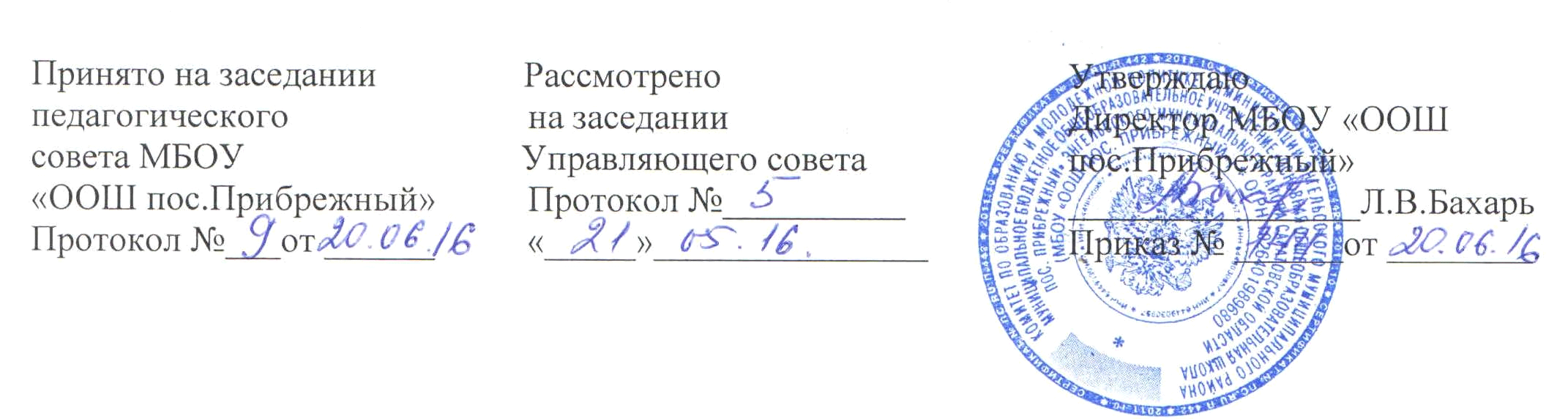 